1.Լրացրո՛ւ աղյուսակը։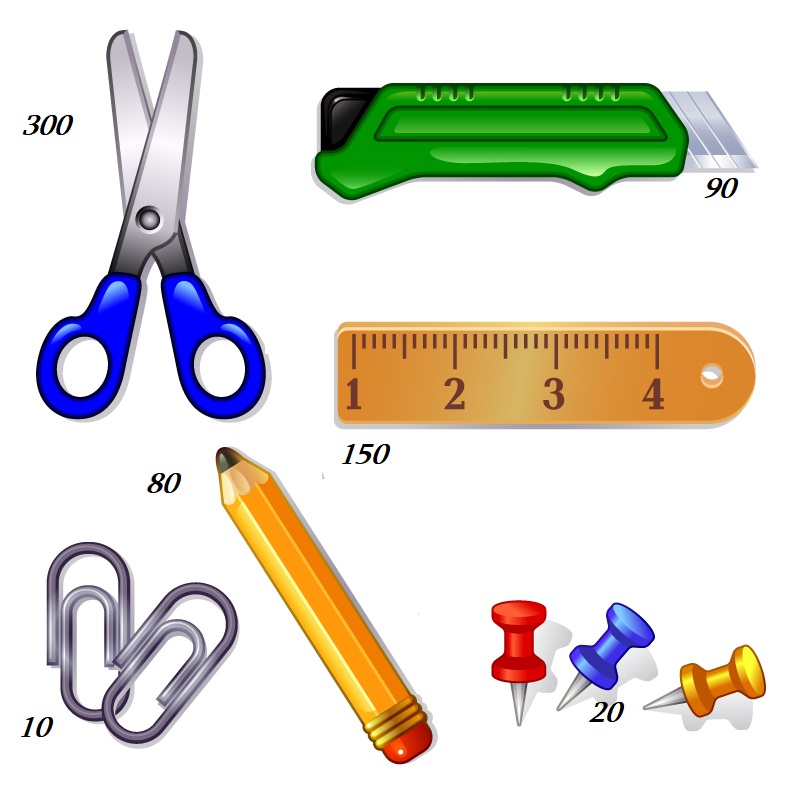 2.Հաշվի՛ր  արտահայտության արժեքը։30 x 10 =30070 x 4 =28050 x 90 =450020 x 600 =120006000 x 30 =180000500 :100 =59000 : 10 =900350 : 7 =50                  6300 : 900 =756000 :  80 =7003.Կռահի'ր թիվըԱ.․ Ամենամեծ  քառանիշ  կենտ թիվն է։Պատ․՝9999Բ.․ Ամենափոքր վեցանիշ կենտ թիվն է։Պատ․՝100001Գ.․ Ամենափոքր հնգանիշ կենտ թիվն է։Պատ․՝10001Դ.Երկնիշ եմ, կլոր եմ, 8-ի պատիկ եմ, թվանշաններիս գումարը 4 է։Պատ՝40Ե.Երկնիշ եմ, կենտ եմ, 9-ի պատիկ եմ, թվանշաններիս գումարը 9 է։Պատ՝․814.Հաշվիր՝Առարկա1 հատի արժեքը2 հատի արժեքը5 հատի արժեքը10 հատիարժեքը30 հատի արժեքը90 հատի արժեքըՄկրատ30060015003000900027000Կրտիչ9018045090027008100Քանոն1503007501500450013500Ամրակ102050100300900Մատիտ8016040080024007200Կոճգամ20401002006001800ԱռարկավճարեցԳնեց ․․․ հատՄկրատ9000 դրամ30Կրտիչ1800 դրամ20Քանոն1500 դրամ10Ամրակ400 դրամ20Մատիտ32000 դրամ400Կոճգամ800 դրամ4013864924122341231891880121203699726636416121912912066024633205248230646206200065794822637342412782780220